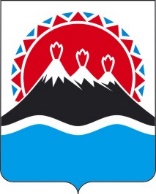 П О С Т А Н О В Л Е Н И ЕПРАВИТЕЛЬСТВАКАМЧАТСКОГО КРАЯг. Петропавловск-КамчатскийО внесении изменений в постановление Правительства Камчатского края от 21.07.2014 № 304-П «Об установлении сниженных тарифов на перевозку пассажиров морским транспортом на территории Камчатского края»ПРАВИТЕЛЬСТВО ПОСТАНОВЛЯЕТ:Внести в постановление Правительства Камчатского края от 21.07.2014 № 304-П «Об установлении сниженных тарифов на перевозку пассажиров морским транспортом на территории Камчатского края» следующие изменения:наименование изложить в следующей редакции:«Об установлении сниженных тарифов на перевозку пассажиров морским транспортом на территории Камчатского края»;постановляющую часть изложить в следующей редакции:«1. Установить сниженные тарифы на перевозку пассажиров морским транспортом на территории Камчатского края согласно приложению к настоящему Постановлению.2. Настоящее постановление вступает в силу через 10 дней после дня его официального опубликования.».приложение изложить в редакции согласно приложению к настоящему постановлению.2. Настоящее постановление вступает в силу после дня его официального опубликования.Приложение к постановлению Правительства Камчатского края
от [Дата регистрации] № [Номер документа]«Приложение к постановлению Правительства Камчатского края
от 21.07.2014 № 304-ПСниженные тарифына перевозку пассажиров морским транспортом на территории Камчатского края».[Дата регистрации]№[Номер документа]Председатель Правительства Камчатского края[горизонтальный штамп подписи 1]Е.А. Чекин№ п/пНаименование маршрутаПассажирский тариф,
руб./чел.123I. Сниженные тарифы на перевозку пассажиров морским транспортом в межмуниципальном сообщении на территории Камчатского краяI. Сниженные тарифы на перевозку пассажиров морским транспортом в межмуниципальном сообщении на территории Камчатского краяI. Сниженные тарифы на перевозку пассажиров морским транспортом в межмуниципальном сообщении на территории Камчатского края1.Петропавловск-Камчатский - Озерновский6 3502.Петропавловск-Камчатский - Октябрьский6 4503.Петропавловск - Камчатский - Устьевое6 5004.Петропавловск-Камчатский - Крутогоровский7 6005.Петропавловск - Камчатский - Ичинский9 2006.Петропавловск-Камчатский - Усть-Хайрюзово10 3007.Петропавловск - Камчатский - Палана11 3508.Петропавловск-Камчатский - Манилы17 9509.Озерновский - Октябрьский2 35010.Озерновский - Устьевое5 20011.Озерновский - Крутогоровский7 10012.Озерновский - Ичинский8 30013.Озерновский - Усть-Хайрюзово9 45014.Озерновский - Палана10 50015.Озерновский - Манилы17 80016.Октябрьский - Устьевое5 00017.Октябрьский - Крутогоровский6 65018.Октябрьский - Ичинский7 70019.Октябрьский - Усть-Хайрюзово8 80020.Октябрьский - Палана9 80021.Октябрьский - Манилы17 05022.Устьевое - Крутогоровский2 65023.Устьевое - Ичинский4 50024.Устьевое-Усть - Хайрюзово7 50025.Устьевое - Палана8 80026.Устьевое - Манилы15 90027.Крутогоровский - Ичинский1 90028.Крутогоровский - Усть-Хайрюзово6 45029.Крутогоровский - Палана8 30012330.Крутогоровский - Манилы15 40031.Ичинский - Усть-Хайрюзово6 75032.Ичинский - Палана7 30033.Ичинский - Манилы14 35034.Усть-Хайрюзово - Палана5 90035.Усть-Хайрюзово - Манилы15 05036.Палана - Манилы13 60037.Петропавловск-Камчатский - Никольское8 90038.Петропавловск-Камчатский - Усть-Камчатск3 75039.Петропавловск-Камчатский - Ивашка9 20040.Петропавловск-Камчатский - Оссора9 95041.Петропавловск-Камчатский - Тымлат10 30042.Петропавловск-Камчатский - Ильпырское10 90043.Петропавловск-Камчатский - Вывенка13 10044.Петропавловск-Камчатский - Тиличики13 55045.Петропавловск-Камчатский - Пахачи14 10046.Петропавловск-Камчатский - Апука14 25047.Никольское - Усть-Камчатск7 05048.Никольское - Ивашка3 65049.Никольское - Оссора4 70050.Никольское - Тымлат5 20051.Никольское - Ильпырское6 10052.Никольское - Вывенка7 40053.Никольское - Тиличики8 00054.Никольское - Пахачи8 65055.Никольское - Апука8 80056.Усть-Камчатск - Ивашка8 20057.Усть-Камчатск - Оссора10 20058.Усть-Камчатск - Тымлат11 10059.Усть-Камчатск - Ильпырское12 80060.Усть-Камчатск - Вывенка15 55061.Усть-Камчатск - Тиличики16 30062.Усть-Камчатск - Пахачи17 50063.Усть-Камчатск - Апука18 05064.Ивашка - Оссора2 75065.Ивашка - Тымлат4 00066.Ивашка - Ильпырское6 40067.Ивашка - Вывенка9 80068.Ивашка - Тиличики11 30069.Ивашка - Пахачи13 00070.Ивашка - Апука14 20071.Оссора - Тымлат2 15072.Оссора - Ильпырское2 95073.Оссора - Вывенка3 10012374.Оссора - Тиличики3 50075.Оссора - Пахачи5 60076.Оссора - Апука6 20077.Тымлат - Ильпырское2 30078.Тымлат - Вывенка2 90079.Тымлат - Тиличики3 20080.Тымлат - Пахачи5 20081.Тымлат - Апука5 70082.Ильпырское - Вывенка2 70083.Ильпырское - Тиличики2 05084.Ильпырское - Пахачи4 85085.Ильпырское - Апука4 45086.Вывенка - Тиличики1 05087.Вывенка - Пахачи4 70088.Вывенка - Апука4 45089.Тиличики - Пахачи3 10090.Тиличики - Апука3 600II. Сниженные тарифы на перевозку пассажиров морским транспортом в муниципальном сообщении на территории Камчатского краяII. Сниженные тарифы на перевозку пассажиров морским транспортом в муниципальном сообщении на территории Камчатского краяII. Сниженные тарифы на перевозку пассажиров морским транспортом в муниципальном сообщении на территории Камчатского края1. Петропавловск-Камчатский городской округ1. Петропавловск-Камчатский городской округ1. Петропавловск-Камчатский городской округ1.1.Бухта Южная (мкр. Завойко) - Озерновская коса (пл. Ленина)1501.2.Бухта Бабья (мкр. ЖБФ) - Озерновская коса (пл. Ленина)1001.3.Бухта Южная (мкр. Завойко) - Бухта Бабья (мкр. ЖБФ)501.4.Бухта Южная (мкр. Завойко) - Бухта Бабья (мкр. ЖБФ) - Озерновская коса (пл. Ленина)1502. Олюторский муниципальный район2. Олюторский муниципальный район2. Олюторский муниципальный район2.1.Тиличики - Корф1003. Пенжинский муниципальный район3. Пенжинский муниципальный район3. Пенжинский муниципальный район3.1.Манилы - Каменское2 000